Comandar au restaurantAu moment on le practica arriba au restaurant.Lo servidor que ditz …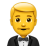 Adishatz, qu'atz reservat ?Quant ètz ?En terrassa o en sala ?N’am pas mèi taula en terrassa.Le practica que ditz ..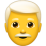 Adishatz, i a enqüèra plaça ?Qu'èm dus.En terrassa, si possible.Aquò rai !Au moment de le comanda.Lo servidor que ditz …Atz causit ?Prénetz uu' entrada ? un prat ? un dessèrt ? un aperitiu ?E com búver ?E lo còier ?Lo prat deu jorn, qu’es le daurada deu capdau o lo bouu borguinhon.Le Practica que ditz …Òc, que vau préner le formula a 30 euròs.Òc, com prat, que vau préner le palanga a l’escalonha.Un pichòt d’aiga.A punt.Quau es lo prat deu jorn ?Pendènt lo serviciLo servidor que ditz …Qu'èra bien ?Tot va bien ?Tot que's passa bien ?Que ves pòrti aiga.Qu'ac ves pòrti d'abòrd.Que torni suu pic.Le practica que ditz …Qu’èra perfèit.Que va, mercí.Òc, hòrt bien.Mercí !Puirem avéder mèi d'aiga ? / pan ?Si vos platz.Au moment de pagarLe practica que ditz …L’addicion, si vos platz.E puish pagar per carta ? Dab moneda ? per chèc ?Acceptatz los chècs desjunar ?Mercí, adishatz !Lo servidor que ditz …Picatz lo vòste còde, si vos platz.Desolat, le vòsta carta ne passa pas.Òc, qu'accéptam los chècs desjunar.Mercí, bona jornada !Ne vos mercejants !